[Tu nombre completo][Nombre de la empresa][Dirección de la empresa][Ciudad, Estado][Código postal][Fecha][Nombre del solicitante][Dirección][Ciudad, Estado][Código postal]Estimado [nombre del solicitante]:Aquella entrevista anterior fue excelente. De los [número de solicitantes] postulados, usted es nuestra mejor opción para este puesto porque [enlistar al menos 3 razones por las que éste fue el candidato seleccionado]. Asimismo, creemos que encajarías muy bien con nuestro equipo porque [razón por la que crees que encajarían muy bien culturalmente].¿Tienes disponible el [fecha y hora en que le gustaría reunirse] para revisar ciertos detalles de este trabajo al igual que hablar sobre una oferta?Sinceramente,[Tu nombre completo][Título]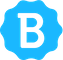 